1. Общая характеристика районной организации профсоюзаВ 2021 году районная организация профсоюза ставила в своей деятельности следующие приоритетные задачи:повышение эффективности работы первичных профсоюзных организаций по защите социально-трудовых прав и профессиональных интересов членов Профсоюза;обеспечение большей открытости деятельности выборных профсоюзных органов и повышение качества профсоюзной информации, эффективное использование информационных ресурсов Профсоюза;повышение квалификации профсоюзных кадров и актива.По состоянию на конец  2021 года в структуре районной организации 18 первичных профсоюзных организаций, в том числе 9 – в общеобразовательных организациях, 6 – в дошкольных образовательных организациях, 2 - в организациях дополнительного образования, 1- в управлении образования района.  Одна первичная профсоюзная организация была ликвидирована в связи с присоединением МАУ бассейн «Бессоновский» к ГАУ ДО Пензенской области «Многофункциональный туристско – спортивный центр имени Татьяны Тарасовны Мартыненко». Во всех организациях, подведомственных Управлению образования, созданы и успешно работают первичные профсоюзные организации.Количество членов Профсоюза на 01.01.2022 г. составляет  592  чел.: в том числе 266 в общеобразовательных организациях, 273 в дошкольных образовательных организациях, 33 в организациях дополнительного образования, 20 в других организациях. За 2021 год принято в Профсоюз 50  человек. Охват профсоюзным членством составляет 69,5% от числа работающих в сфере образования.Количество работников в возрасте до 35 лет, являющихся членами профсоюза, составляет 81 человек, 68,06% от общего количества молодых работников образовательных организаций. Самыми многочисленными первичными профсоюзными организациями являются первичные  профсоюзные организации: МБОУ СОШ с.Бессоновка,  МБОУ СОШ с.Чемодановка, МБОУ СОШ с.Вазерки, МБОУ СОШ №1 с.Грабово,  МБОУ ДС с.Грабово,   МБОУ ДС с.Чемодановка, МБОУ ДС с.Кижеватово, МБДОУ ДС с.Бессоновка.В районной организации профсоюза избраны и действуют:  Комитет районной организации в количестве 21 человека, Президиум районной организации в количестве 11 человек, Контрольно-ревизионная комиссия в количестве 3 человек.  В 2021 году районная организация продолжила вести комплексную работу по обучению и повышению уровня правовой грамотности как профсоюзных работников и актива, так и рядовых членов Профсоюза.По Плану обучения прошло 5 постоянно действующих семинаров-совещаний: 2 с председателями первичных профсоюзных организаций, 2 с председателями контрольно-ревизионных комиссий, 1 с уполномоченными по охране труда. Таким образом, за 2021 год обучение прошли 53 профсоюзных активистов и работников.2. Организационно-финансовое укрепление районной организации профсоюзаОрганизационное укрепление районной профсоюзной организации и первичных профсоюзных организаций является постоянной задачей для выборных профсоюзных органов и профсоюзного актива. С этой целью на заседаниях постоянно действующих комиссий комитета районной организации профсоюза проходят обсуждения материалов выездных проверок, справок по изучению опыта работы  первичных профсоюзных организаций по направлениям деятельности, формируются предложения и рекомендации в адрес членов президиума и комитета по проблемным моментам в практике работы первичных профсоюзных организаций и учреждений образования. В 2021 году было проведено 3 пленарных заседания комитета районной организации профсоюза и 3 заседания президиума районной организации профсоюза, на которых были рассмотрены вопросы::  «О ходе выполнения в 2021 году районного Отраслевого  Соглашения между  Управлением образования и районной организацией профсоюза», «Об утверждении, исполнении сметы доходов и расходов районной организации профсоюза», «Об оздоровлении членов профсоюза и их детей», «Об утверждении сводных статистических отчетов», «Об участии в конкурсах» и другие.3. Социальное партнерствоВажную роль в защите прав и интересов членов Профсоюза играет налаженная система социального партнерства. В 2021 году вопрос о ходе выполнения районного отраслевого Соглашения между Управлением образования и районной организацией профсоюза сторонами рассматривался неоднократно, были определены задачи по его совершенствованию и реализации. В связи с структурными и организационными изменениями в Общероссийском профсоюзе образования, зафиксированными в новом Уставе профессионального союза работников народного образования и науки Российской Федерации, в который   изменения и дополнения внесены VIII Съездом Профсоюза 14 октября 2020 года. Коллективные договоры приняты во всех образовательных учреждениях, где есть первичные профсоюзные организации, входящая в структуру Профсоюза образования. Особо обращалось внимание первичных  профсоюзных организаций  на необходимость своевременного внесения изменений и дополнений в  коллективные договоры при изменении законодательства, а так же на качественное осуществление контроля за исполнением коллективных договоров  и своевременное начало ведения переговоров по заключению договора, в связи с истечением срока его действия.На всех уровнях социального партнерства большое внимание уделяется представительской функции Профсоюза. Районная организация активно участвует в работе советов Управления образования, жюри профессиональных конкурсов, приемке образовательных организаций к новому учебному году. Партнерами комитета профсоюза являются: Совет ветеранов педагогического труда и Совет молодых педагогов при  Управлении образования.4. Правозащитная деятельность Ежегодно  внештатный правовой инспектор и председатель районной профсоюзной организации принимают участие в обучающих семинарах, проводимых областным комитетом профсоюза. С целью оказания методической и практической помощи руководителям учреждений и предупреждения нарушения прав работников проводятся проверки соблюдения требований трудового законодательства и иных нормативных правовых актов, содержащих нормы трудового права. В 2021 году проводились  комплексные проверки образовательных организаций:  МБОУ СОШ им. С.Е.Кузнецова с. Чемодановка, МБОУ СОШ им. В.М. Покровского с Вазерки,  МБДОУ ДС с. Вазерки, МБДОУ ДС с.Сосновка. Общее количество работающих в данных организациях 174 человека, из них 124 члена профсоюза. Были проверены коллективные договора, дополнительные соглашения, положения об оплате труда,  приказы об утверждении графиков отпусков, приказы о привлечении работников к работе в выходные и праздничные дни. По итогам проверки работодателям выданы предписания.  Изучена процедура реализации права работников на отдых. Выявлены нарушения в несвоевременном уведомлении работников о начале  отпуска, работники не ознакомлены с приказами о предоставлении отпуска и с графиком отпусков.Большая часть замечаний была исправлена в ходе проверок.На личном приеме, включая телефонные обращения, принято 14 человек, в основном, по вопросам распределения стимулирующего фонда оплаты труда в образовательных  организациях, досрочного назначения страховой пенсий  в связи с педагогической деятельностью,  применения профессиональных стандартов, оформления совместительства и совмещения должностей, из них в пользу работников удовлетворено 12 обращений.Председателем районной профсоюзной организации, внештатным правовым инспектором труда  регулярно оказывается правовая помощь первичным профсоюзным организациям при разработке коллективных договоров. 5. Оплата трудаОсновной задачей районной организации профсоюза является стремление партнеров к повышению уровня заработной платы работников. Комитетом районной организации совместно с Управлением образования регулярно проводились мониторинги по своевременности выплаты заработной платы, выполнения Указов Президента РФ, уровня заработной платы по категориям работников.По итогам 2021 года уровень средней заработной платы педагогических работников образовательных организаций Бессоновского района соответствует требованиям Законодательства РФ и Указов Президента Российской Федерации от 07.05.2012 №597, от 01.06.2012 №671, от 28.12.2012 №1688 и Распоряжения Правительства Российской Федерации от 26.11.2012 №2190-р. Следует отметить, что в соответствии с предложениями профсоюзной стороны в действующем Положении об оплате труда в образовательных организациях сохранены надбавки к заработной плате в размере 35% - молодым специалистам, надбавки за классное руководство, сохранен на прежнем уровне размер выплат за 1 и высшую квалификационную категорию. Необходимо обратить внимание на недопустимость снижения данных надбавок по причине отсутствия финансовых возможностей. Как положительный факт отмечаем осуществление  образовательными  организациями  выплат за работу в ночное время в установленном Соглашением размере — 35 %.В целом система оплаты труда соответствует Единым рекомендациям. Вместе с тем, следует отметить, что в большинстве образовательных организаций уровень средней заработной платы выдерживается за счет увеличения объема учебной нагрузки и роста интенсивности труда педагогических работников. Районный комитет профсоюза неоднократно напоминал о необходимости выполнения требований законодательства и рекомендаций Соглашения об оплате командировочных расходов (суточных, проезда к месту обучения  и обратно, проживание) в случае направления работника на дополнительное профессиональное образование.6. Охрана труда В районной организации профсоюза работает внештатный технический инспектор труда – Анурьева Елена Степановн, учитель МБОУ СОШ №1 с.Грабово. В каждой первичной профсоюзной организации  уполномоченное лицо по охране труда обеспечивает общественный контроль за состоянием условий труда в образовательных организациях.В 2021 году основными направлениями в деятельности  районной  организации профсоюза по вопросам охраны труда были: .-  содействие выборным профсоюзным органам  в реализации возложенных на них полномочий по осуществлению общественного контроля за соблюдением работодателями и работниками законодательства и иных правовых актов в вопросах  охраны труда;- осуществление  участия уполномоченных лиц в разработке предложений по охране  труда в коллективные договора  образовательных организаций;- осуществление общественного контроля по установлению льгот и компенсаций работникам с вредными и ( или) опасными условиями труда и проведением аттестации рабочих мест;-проведение  обучающих семинаров для уполномоченных по охране труда в первичных профсоюзных организациях ;  - осуществление общественного контроля за обеспечением работников образовательных организаций  индивидуальными  средствами защиты;- оказание консультативной  помощи первичным профсоюзным организациям по улучшению работы по охране труда;- проведение систематической работы по защите прав членов профсоюза на здоровье и безопасные условия труда.           В 2021 году внештатным инспектором труда были организованы обследования образовательных организаций по соблюдению правил и норм охраны труда. Были проверены следующие образовательные организации: ФМБОУ СОШ им.В.М.Покровского с.Вазерки в с.Александровка,  МБДОУ ДС с.Бессоновка, МБДОУ ДС с.Вазерки.  Общая численность работающих в данных образовательных организациях составила 130 чел.  Выявлены следующие замечания: выдача СИЗ без росписи работника, не регулярность инструктажей по технике безопасности, отсутствие учета продолжительности сверхурочной работы работников. По итогам проверки работодателям были выданы представления.  Замечания были устранены. В каждой первичной профсоюзной организации работают уполномоченные по охране труда. Ими было проведено 16 обследований, выявлены и устранены  нарушения:  не обновлены планы работы по охране труда, не своевременно проводятся работы по улучшению искусственного освещения, отсутствуют подписи работников в получении инструкций, встречаются нарушения правил технической эксплуатации электроустановок. Большинство замечаний устранено в ходе проверок.Со стороны профсоюзных органов ведется постоянный контроль за предоставлением гарантий и компенсаций работникам, занятым на работах с вредными и опасными условиями труда в образовательных организациях. Активное участие профсоюзных организаций всех уровней в проведении мероприятий, посвященных Всемирному дню охраны труда. В апреле - мае во всех образовательных организациях района по инициативе профсоюзных органов традиционно проводились различные мероприятия (недели и месячники по охране труда, собрания, «круглые столы», конкурсы, выставки и т.п.). На 149 рабочих местах в образовательных организациях муниципалитета проведена Специальная Оценка Условий Труда (СОУТ).Вместе с тем необходимо отметить, что осуществление контроля за качеством проведения специальной оценки условий труда на рабочих местах должно проходить на более серьезном уровне, нельзя допускать снижения класса (подкласса) вредности условий труда по результатам специальной оценки, а также отмены гарантий и компенсаций работникам, занятым на работах с вредными условиями труда, без реального улучшения условий труда работников образования.Так же существуют проблемы в работе по осуществлению профсоюзного контроля по охране труда:1.Отсутствие системы управления охраной труда, как на уровне образовательных организаций, так и на муниципальном уровнях. 2. Отсутствие в нарушение ст. 217 ТК РФ в большинстве образовательных организаций с численностью более 50 человек должности специалиста по охране труда.3.  Недостаточный уровень знаний руководителей и профсоюзного актива по охране труда.4. Отсутствие в образовательных организациях действенной системы административно — общественного контроля по охране труда.5. Формальный подход многих образовательных организаций к составлению Соглашения по охране труда, являющегося приложением к коллективному договору.Решение этих основных  проблем является основной задачей Бессоновской районной организацией Профессионального союза работников образования на 2022 год.7.Повышение профессионального уровня педагогических работниковОдной из приоритетных задач районного комитета Профсоюза определенных Профсоюза остается содействие повышению профессионального уровня работников отрасли, выявлению и распространению опыта лучших из них.В целях решения этой задачи  районный комитет, опираясь на принцип социального партнёрства, проводит работу по следующим направлениям:- участвует в реализации и совершенствовании мероприятий социально-значимых проектов модернизации образования, нацеленных на достижение современного качества образования;-содействует развитию компетенций педагогических кадров и формированию современного отношения к качеству образования;-поддерживает конкурсы профессионального мастерства; -содействует продвижению социально-значимых проектов и инициатив Общероссийского Профсоюза образования, областной организации Профсоюза;-содействует распространение лучших практик; -поддерживает и продвигает инициативы, направленные на закрепление молодых педагогов в образовательных организациях.Особое место в ряду мероприятий при участии районного комитета Профсоюза занимают конкурсы профессионального мастерства:- «Учитель года»,- «Воспитать человека»,-«Лучший воспитатель».В 2021 году районная организация профсоюза организовала и провела районный конкурс рисунков «Охрана труда глазами детей» среди детей – членов профсоюза. В конкурсе приняло участие 12 авторов.8. Работа с молодежьюАктуальность этой работы обусловлена тем, что в образовательных организациях, где действуют первичные профсоюзные организации,  работает 81  педагогический работник – молодые люди в возрасте до 35 лет. Из них – 68,6% являются членами профсоюза. В районной организации профсоюза действует Совет молодых педагогов, руководителем  которого является Киндаева Елена Васильевна – учитель МБОУ СОШ с.Бессоновка.Направлениями деятельности Совета является:-личный рост педагога;- профессиональное развитие педагога (Школа молодого педагога, наставничество);- творческий поиск;- общественная деятельность.Для молодых педагогов были проведены следующие мероприятия: диагностическое тестирование по выявлению трудностей, с которыми сталкивается молодой педагог, открытые уроки опытных учителей, встреча с начальником управления образования Бессоновского района, литературная гостиная «Творческая мастерская молодого учителя». Молодые педагоги приняли участие в муниципальных мероприятиях: мероприятие, посвященное Дню учителя, районный молодежный форум «Время выбрало нас». Необходимо отметить, что в действующем районном отраслевом Соглашении на 2021 – 2023 г. закреплены меры поддержки педагогам-наставникам (доплаты к заработной плате в пределах фонда оплаты труда в размере не менее 10% от базовой ставки), что  позволит и дальше профсоюзным организациям развивать эту форму работы с молодыми специалистами.
                 9. Информационная работаВ 2021 году районная профсоюзная организация вступила в реализацию программы «Цифровизация Общероссийского профсоюза образования». Это огромная работа, которую проделали все первичные профсоюзные организации. Организацией электронного учета на уровне первичной профсоюзной организации занимается председатель, на уровне районной организации – председатель и  внештатный специалист, ответственный за работу в АИС.Традиционно,  информирование членов профсоюза и получение обратной связи осуществляется путем телефонных звонков, встреч с председателями первичных профсоюзных организаций, посещений образовательных организаций, выступлениях на совете директоров, размещения информации в профсоюзном уголке в здании управления образования.На заседании комитета заслушан и утвержден Публичный отчет о работе комитета районной организации профсоюза за 2021 год с последующей публикацией на профсоюзной страничке  сайта управления образования Бессоновского района. В течение всего года велась работа по размещению  информационных материалов  профсоюзных стендов в первичных профсоюзных организациях.Организована подписка на профсоюзные издания «Солидарность»,  «Мой профсоюз». Пензенская областная организация профсоюза обеспечила нашу организацию компьютерной техникой (ноотбук, принтер). В течение года профсоюзный актив районной организации  принимал участие в профсоюзных акциях: Всемирный день действий профсоюзов «За достойный труд!», Всемирный День охраны труда, первомайская акция. 10. Социальная поддержка работников отраслиОсобое внимание комитет районной организации профсоюза в 2021 году уделял вопросу предоставления мер социальной поддержки. Так, в районе продолжили действовать надбавки для молодых педагогов (0,35 от базового оклада), форма государственной поддержки в виде единовременных выплат, которые получают молодые специалисты в течение первых трех лет работы: учителя – 35 тыс. руб.. Выплачивались надбавки и льготы для педагогических работников, работающих в сельской местности (0,25 от базового оклада), 100-процентная компенсация расходов на оплату жилых помещений, отопления и освещения педагогическим работникам, работающим и проживающим в сельской местности и рабочих поселках.Основные социальные гарантии, отраженные в районном отраслевом Соглашении, коллективных договорах предоставляются. Районная организация профсоюза в 2021 году работала по программе оздоровления членов профсоюза и их детей. Льготой на удешевлении стоимости путевки на санаторно-курортное лечение в 2021 году воспользовались 4 члена профсоюза.Также действовала программа 20% скидки на путевки в профсоюзные здравницы ЗАО «СКО ФНПР «Профкурорт», ими воспользовались 15 членов Профсоюза.11. Финансовое обеспечение деятельностиВ основу организации финансовой работы в комитете районной организации Профсоюза положены: Учетная политика, принятая в соответствии с нормативно-правовой базой Профсоюза и федерального законодательства в области финансовой деятельности и Смета доходов и расходов на календарный год.В комитете районной организации профсоюза ведется учет поступлений профсоюзных взносов в разрезе каждой  первичной организации Профсоюза.Два раза в год проводится оперативная сверка поступлений членских взносов по всем организациям, выясняются причины их задержки. Штатное расписание аппарата районной организации утверждается президиумом.В целом,  первичные профсоюзные организации  выполняют свои обязательства по перечислению членских профсоюзных взносов в районную организацию, а районная организация – в областную. Ежегодно на заседании президиума районной организации  Профсоюза утверждается сводный финансовый отчет, баланс.Контрольно-ревизионная комиссия районной организации профсоюза ежегодно осуществляет ревизию финансово-хозяйственной деятельности комитета. Члены комиссии КРК принимают участие в заседаниях комитета. Учет и финансовая отчетность ведется в соответствии с действующим законодательством РФ на упрощенной системе налогообложения с объектом налогообложения «доходы».Вся необходимая отчетность  сдается в электронном виде.***Комитет районной организации профсоюза ежегодно анализирует результаты своей деятельности, выявляет резервы дальнейшего совершенствования работы с первичными профсоюзными организациями, с профсоюзными кадрами и активом, намечает перспективные цели и задачи.Бессоновская районная организация Профессионального союзаработников народного образования и науки Бессоновская районная организация Профессионального союзаработников народного образования и науки 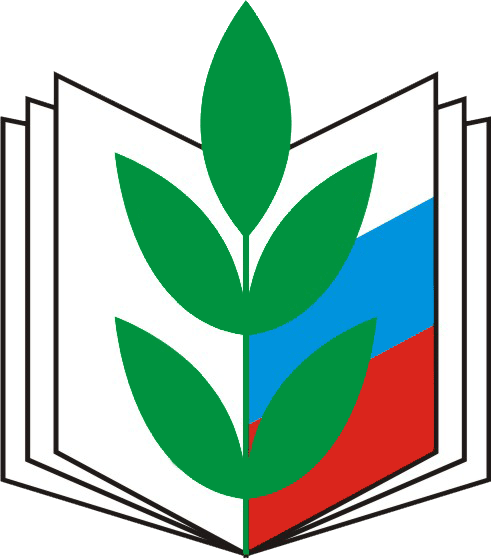 ПУБЛИЧНЫЙ ОТЧЕТкомитета районной организации профсоюза за 2021 год2021 год